Types of PronounsA pronoun is a word that replaces a noun in a sentence. Pronouns are used to avoid repeating the same nouns over and over again. For example, "Jeremy ran so fast, you'd think his life was on the line." The pronoun "his" saved us from repeating the name Jeremy again.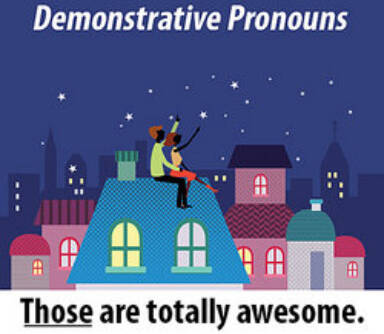 Common pronouns include I, me, mine, she, he, it, we, and us. In truth, there are many different types of pronouns, each serving a different purpose.Personal PronounsPersonal pronouns are used as a substitute for a person's name. There are two kinds: subjective and objective pronouns. That is, they either act as the subject of the sentence or the object of the sentence.As the subject of a sentence, they are:IyouhesheitwetheyFor example:They went to the store.I don't want to leave.He runs a great shop in town.You can't leave, either.As the object of the sentence, they are:meyouherhimitusthemFor example:Please don't sit beside me.Go talk to her.Mary put the gift under it.Don't look at them.For more, check out Subject Versus Object Pronouns.Possessive PronounsPossessive pronouns show ownership or possession of a noun. They are:myouryourhisherits (note there is no apostrophe)theirFor example:Is that my book?No, that's his book.That's its shelf.I'd like to see their bookshelves.However, there are also independent possessive pronouns. These pronouns refer to a previously named or understood noun. They stand alone and aren't followed by any other noun. They are:mineoursyourshishersitstheirsFor example:That's mine.Wrong. It's ours.So, I suppose those clothes are yours?No, it's theirs.Indefinite PronounsIndefinite pronouns don't point to particular nouns. We use them when an object doesn't need to be specifically identified. As such, it can remain indefinite. They include:feweveryoneallsomeanythingnobodyFor example:Most wealth is held by a select few.Everyone is here already.I don't have any paper napkins. Can you bring some?He's nobody.Relative PronounsRelative pronouns are used to connect a clause or phrase to a noun or pronoun. We often see them when we need to add more information. They are:whowhomwhichwhoeverwhomeverwhicheverthatFor example:The driver who ran the stop sign was careless.I don't know which pair of shoes you want.Take whichever ones you want.No, not that one.Intensive PronounsIntensive pronouns emphasize, or intensify, nouns and pronouns. Typically, we find them right after the noun they're intensifying. These pronouns typically end in -self or -selves. They are:myselfhimselfherselfthemselvesitselfyourselfyourselvesourselvesFor example:I myself like to travel.He himself is his worst critic.She approved the marriage herself.We went to hear W.B. Yeats himself speak.Demonstrative PronounsDemonstrative pronouns take the place of a noun that's already been mentioned. They can be singular or plural. There are five of them. They include:thesethosethisthatsuchFor example:These are ugly.Those are lovely.Don't drink this.Such was his understanding.Interrogative PronounsInterrogative pronouns do just what they say. They work in sentences that are posing a question. They are:whowhomwhichwhatwhoeverwhomeverwhicheverwhateverFor example:Who is going to arrive first?What are you bringing to the party?Which of these do you like better?Whatever do you mean?Reflexive PronounsReflexive pronouns are similar to intensive pronouns. The difference between the two is that intensive pronouns aren't essential to a sentence's meaning. Meanwhile, reflexive pronouns are. Also, they're used when the subject and the object of a sentence refer to the same person or thing. These pronouns end in -self or -selves. They are:myselfyourselfhimselfherselfitselfourselvesyourselvesthemselvesFor example:I told myself not to spend all my money on new shoes.You're going to have to drive yourself to the restaurant today.We gave ourselves plenty of extra time.They bought themselves a new car.AdvertisementA Pronoun-Testing ParagraphSee if you can locate all the pronouns in this paragraph:No matter what your teachers may have taught you about pronouns, they don't always have it right. If your teachers ever warned you about the evils of gambling, however, they were right about that. You don't want someone breaking your kneecaps with his crowbar; it will hurt, the police might arrest you, and you may never forgive yourself.Answers:(Pronouns in bold)No matter what your teachers may have taught you about pronouns, they don't always have it right. If your teachers ever warned you about the evils of gambling, however, they were right about that. You don't want someone breaking your kneecaps with his crowbar; it will hurt, the police might arrest you, and you may never forgive yourself.Pronoun ProficiencyWho knew there were so many hidden depths to "he," "she," "it," "they" and other pronouns? Interesting, right? Pronouns are multi-taskers, working busily to point us in different directions, freeing us from the catastrophe of repeated nouns.Allow your pronoun knowledge to continue unfolding with these free pronoun worksheets. Then, see how you do in this handy pronoun quiz!